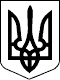 Справа № 761/2680/18Провадження № 1-кс/761/1989/2018УХВАЛАІМЕНЕМ УКРАЇНИ     29 січня 2018 року слідчий суддя Шевченківського районного суду м. Києва Антонюк М.С., при секретарі Кріт І.М., розглянувши клопотання про арешт майна у кримінальному провадженні, внесеному до Єдиного реєстру досудових розслідувань за № 12017000000001588 від 14.12.2017, за ознаками кримінального правопорушення, передбаченого ч. 3 ст. 368 КК України,                                                                  ВСТАНОВИВ:26 січня 2018 року старший слідчий в ОВС Головного слідчого управління Національної поліції України капітан поліції Драчук Ю.П. звернувся до Шевченківського районного суду м. Києва з клопотанням, погодженим з прокурором у кримінальному провадженні - прокурором відділу процесуального керівництва досудовим розслідуванням і підтримання державного обвинувачення Управління нагляду за додержанням законів Національною поліцією України Генеральної прокуратури України старшим радником юстиції Козубом О.М., у кримінальному провадженні, внесеному до Єдиного реєстру досудових розслідувань за №12017000000001588 від 14.12.2017, за ознаками кримінального правопорушення, передбаченого ч. 3 ст. 368 КК України, про арешт майна, а саме: грошових коштів купюрами номіналом по 500 гривень в кількості 50 штук із наступними серіями та номерами: СЖ3097626, ЗБ5411568, ЛБ5417781, УД4117353, ФБ0415722, УИ4146457, МА8658320, ЗФ2221130, ЗД3733933, МБ6490568, ЗИ1408864, ВЖ9645235, ЛД3707033, ВИ4785814, УИ6559873, ВИ7683911, МА4233504, ФЗ8255953, ВЗ5835335, ФЗ8885485, ВЖ5953376, ВЖ9125013, ВХ4210107, СЗ1619832, СД3001378, БТ5090332, УИ3379557, ГТ4372141, ВА4345539, УИ6852726, ЗД5697222, ФЗ5764469, ЛД4428206, ВЗ7228256, ФГ8165938, ФЖ7913816, СГ6872400, ВГ7590136, ФЗ4388989, ЗД1498003, ЛА8076894, ЗД3944636, МБ4857728, ЛА6779600, ЛА2244930, БР0993809, ЛГ7653910, ВД6540097, ВА3682269, ФД4719077 та 49 купюр номіналом по 500 грн., з наступними серіями та номерами: СГ1415695, СГ5334922, ВД2759657, ЛБ4913777, ВЖ3068775, ВД5532977, БР0342548, ВВ4139927, МБ8245748, ФЗ2135128, ЛИ8038893, СД2335289, ФЖ8663300, СД2280003, ЛИ7771607, СЗ1753625, БН0928972, СЗ8047771, СЗ3946019, ФЖ6201214, МГ1235133, СБ4468435, ЛГ3462873, БР5747844, ВГ0089413, БТ7832970, ЛИ4603904, ЗД2826095, ЛА5674349, ЛВ9878512, МА8072020,УД7085990, ЗЗ7933466, МА8733516, ЗИ1378908, ЛЗ1312749, СЖ4986408, УЗ2186484, ЗБ2749750, ЗД8763108, УЖ3963971, ВГ4249210, МВ9118032, ВБ2069617, ЛД8805945, МБ2506752, ВВ4149554, ВЕ5582059, МВ5757376 та сумки чорного кольору, які були виявлені та вилучені 25.01.2018 під час проведення обшуку автомобіля марки SKODA SuperB, сірого кольору, Д.Н.З. НОМЕР_1.В обґрунтування клопотання слідчий зазначає про те, що Головне слідче управління Національної поліції України здійснює досудове розслідування кримінального провадження за № 12017000000001588 від 14.12.2017 за ознаками складу кримінального правопорушення, передбаченого ч.3 ст.368 КК України.Досудовим розслідуванням установлено, що ОСОБА_3, відповідно до наказу № 47 від 03.04.2017, переведено на посаду заступника директора Комунального підприємства по утриманню зелених насаджень Святошинського району м. Києва (далі - КП УЗН Святошинського району).Згідно посадової інструкції заступник директора ОСОБА_3 здійснює організаційно-розпорядчі функції.Таким чином, ОСОБА_3, обіймаючи посаду заступника директора КП УЗН Святошинського району м. Києва відповідно до п. 1 примітки до ст. 364 є службовою особою.При цьому, у грудні 2017 року ОСОБА_3, будучи службовою особою, знаходячись за адресою: м. Київ, вул. Жмеринська, буд. 5, зустрівся з представником ТОВ «АВТОПАРКСЕРВІС-14» ОСОБА_4 та з метою одержання від останнього для себе неправомірної вигоди за не вчинення ним, в інтересах того, хто надає неправомірну вигоду, дій з використанням свого службового становища, висловив останньому вимогу про передачу йому грошових коштів у сумі 100 000 гривень, а саме за не перешкоджання господарській діяльності ТОВ «АВТОПАРКСЕРВІС-14».У подальшому, реалізовуючи свій злочинний умисел, спрямований на одержання неправомірної вигоди, 18.01.2018 приблизно о 17:15 год. ОСОБА_3, перебуваючи поблизу торговельно-розважального центру, розташованого за адресою: м. Київ, вул. Антоновича 176, знову зустрівся із представником ТОВ «АВТОПАРКСЕРВІС-14» ОСОБА_4, якому раніше висунув вимогу про передачу грошових коштів, та отримав частину раніше обумовленої ним суми неправомірної вигоди для себе у сумі 25000 грн., а також забрав у ОСОБА_4 лист про узгодження здійснення ТОВ «АВТОПАРКСЕРВІС-14» господарської діяльності в межах зеленої зони. Також між останніми відбулась домовленість про надання КП УЗН Святошинського району м. Києва відповідних погоджувальних документів для ТОВ «АВТОПАРКСЕРВІС-14» за результатом розгляду їх листа, припинення перешкоджання господарській діяльності підприємства. При цьому ОСОБА_4 під час наступної зустрічі ОСОБА_3 має бути передана ще частина раніше обумовленої суми неправомірної вимоги в обмін на вказані документи.Надалі, 25.01.2018, приблизно о 12 год. 00 хв., ОСОБА_3, перебуваючи за адресою: м. Київ, вул. Жмеринська 30, продовжуючи реалізацію свого злочинного умислу, спрямованого на одержання неправомірної вигоди для себе, відповідно до попередньої домовленості з ОСОБА_4, повторно зустрівся з останнім та висунув вимогу покласти грошові кошти, відповідно до попередньої домовленості, на заднє сидіння його автомобіля марки SKODA SuperB, сірого кольору Д.Н.З. НОМЕР_1, тим самим одержав від ОСОБА_4 ще частину неправомірної вигоди у сумі 25000 грн. за подальше не перешкоджання здійснення господарської діяльності ТОВ «АВТОПАРКСЕРВІС-14», і у свою чергу, ОСОБА_3 передав ОСОБА_4 лист погодження від КП УЗН Святошинського району м. Києва.При цьому, безпосередньо після отримання неправомірної вигоди для себе ОСОБА_3 був затриманий працівниками поліції та в його присутності проведено обшук його автомобіля марки SKODA SuperB, сірого кольору Д.Н.З. НОМЕР_1, з якого вилучено грошові кошти у сумі 49500 гривень, які останній отримав з використанням свого службового становища, поєднаного з вимаганням неправомірної вигоди, від представника ТОВ «АВТОПАРКСЕРВІС-14» ОСОБА_4Таким чином, ОСОБА_3, ІНФОРМАЦІЯ_1, підозрюється в одержанні службовою особою неправомірної вигоди для себе за не вчинення такою службовою особою в інтересах того, хто надає неправомірну вигоду, дій з використанням службового становища, поєднаного з вимаганням неправомірної вигоди, тобто у вчиненні кримінального правопорушення, передбаченого ч. 3 ст. 368 КК України.25.01.2018 о 12:10 год. працівниками поліції затримано ОСОБА_3, за підозрою у вчиненні даного кримінального правопорушення.25.01.2018 під час проведення обшуку автомобіля марки SKODA SuperB, сірого кольору, Д.Н.З. НОМЕР_1, було виявлено та вилучено із заднього пасажирського сидіння грошові кошти купюрами номіналом по 500 гривень в кількості 50 штук із наступними серіями та номерами: СЖ3097626, ЗБ5411568, ЛБ5417781, УД4117353, ФБ0415722, УИ4146457, МА8658320, ЗФ2221130, ЗД3733933, МБ6490568, ЗИ1408864, ВЖ9645235, ЛД3707033, ВИ4785814, УИ6559873, ВИ7683911, МА4233504, ФЗ8255953, ВЗ5835335, ФЗ8885485, ВЖ5953376, ВЖ9125013, ВХ4210107, СЗ1619832, СД3001378, БТ5090332, УИ3379557, ГТ4372141, ВА4345539, УИ6852726, ЗД5697222, ФЗ5764469, ЛД4428206, ВЗ7228256, ФГ8165938, ФЖ7913816, СГ6872400, ВГ7590136, ФЗ4388989, ЗД1498003, ЛА8076894, ЗД3944636, МБ4857728, ЛА6779600, ЛА2244930, БР0993809, ЛГ7653910, ВД6540097, ВА3682269, ФД4719077.А також із сумки багажника вищевказаного транспортного засобу вилучено, 49 купюр номіналом по 500 грн., з наступними серіями та номерами: СГ1415695, СГ5334922, ВД2759657, ЛБ4913777, ВЖ3068775, ВД5532977, БР0342548, ВВ4139927, МБ8245748, ФЗ2135128, ЛИ8038893, СД2335289, ФЖ8663300, СД2280003, ЛИ7771607, СЗ1753625, БН0928972, СЗ8047771, СЗ3946019, ФЖ6201214,МГ1235133,СБ4468435,ЛГ3462873,БР5747844,ВГ0089413,БТ7832970,ЛИ4603904,ЗД2826095,ЛА5674349, ЛВ9878512, МА8072020, УД7085990, ЗЗ7933466, МА8733516, ЗИ1378908, ЛЗ1312749, СЖ4986408, УЗ2186484, ЗБ2749750, ЗД8763108, УЖ3963971, ВГ4249210, МВ9118032, ВБ2069617, ЛД8805945, МБ2506752, ВВ4149554, ВЕ5582059, МВ5757376. Також під час обшуку вилучено сумку чоловічу в якій знаходились дані грошові кошти.Постановою старшого слідчого в ОВС Головного слідчого управління Національної поліції України капітана поліції Драчука Ю.П. від 25.01.2018 року вилучені в ході обшуку 25.01.2018 року грошові кошти та сумка чорного кольору, на підставі ч.1 ст.98 КПК України, визнано речовими доказами у кримінальному провадженні № 12017000000001588, з огляду на те, що вказані речі є предметом кримінального правопорушення та мають доказове значення у вказаному кримінальному провадженні.З метою повного, всебічного та об'єктивного досудового розслідування кримінального провадження, а також з'ясування об'єктивної істини по справі, враховуючи, що грошові кошти та сумка чорного кольору є предметом кримінального правопорушення та мають доказове значення у кримінальному провадженні, визнані речовими доказами, з метою забезпечення збереження речових доказів, слідчий звернувся з зазначеним клопотанням.Старший слідчий в ОВС Головного управління Національної поліції України капітан поліції Драчук Ю.П. в судове засідання не з'явився, повідомив про неможливість явки в судове засідання у зв'язку з проведенням невідкладних слідчих дій, просив розглянути клопотання у його відсутність.ОСОБА_3, в автомобілі якого було вилучено грошові кошти та сумка чорного кольору, та який утримується під вартою, був повідомлений про час та дату судового розгляду клопотання про арешт майна через свого захисника Каленюка А.В., бажання брати участь у розгляді клопотання не висловив.Слідчий суддя за таких обставин вважає можливим розглянути клопотання про арешт майна за відсутності слідчого Драчука Ю.П. та підозрюваного ОСОБА_3Вивчивши клопотання про арешт майна та додані до нього копії матеріалів кримінального провадження, слідчий суддя вважає, що воно підлягає задоволенню виходячи з наступного.Згідно зі ст.ст. 131, 132 КПК України заходи забезпечення кримінального провадження застосовуються з метою досягнення дієвості цього провадження на підставі ухвали слідчого судді або суду, за винятком випадків, передбачених цим Кодексом.Відповідно з ч.1 ст. 170 КПК України арештом майна є тимчасове, до скасування у встановленому цим Кодексом порядку, позбавлення за ухвалою слідчого судді або суду права на відчуження, розпорядження та/або користування майном, щодо якого існує сукупність підстав чи розумних підозр вважати, що воно є доказом злочину, підлягає спеціальній конфіскації у підозрюваного, обвинуваченого, засудженого, третіх осіб, конфіскації у юридичної особи, для забезпечення цивільного позову, стягнення з юридичної особи отриманої неправомірної вигоди, можливої конфіскації майна. Арешт майна скасовується у встановленому цим Кодексом порядку. Завданням арешту майна є запобігання можливості його приховування, пошкодження, псування, зникнення, втрати, знищення, використання, перетворення, пересування, передачі, відчуження.Положеннями п.1 ч.2 ст. 170 КПК України визначено, що арешт майна допускається з метою зокрема забезпечення збереження речових доказів.Згідно з ч.3 ст. 170 КПК України у випадку, передбаченому пунктом 1 частини другої цієї статті, арешт накладається на майно будь-якої фізичної або юридичної особи за наявності достатніх підстав вважати, що воно відповідає критеріям, зазначеним у статті 98 цього Кодексу.Відповідно до ч.1 ст. 98 КПК України речовими доказами є матеріальні об'єкти, які були знаряддям вчинення кримінального правопорушення, зберегли на собі його сліди або містять інші відомості, які можуть бути використані як доказ факту чи обставин, що встановлюються під час кримінального провадження, в тому числі предмети, що були об'єктом кримінально протиправних дій, гроші, цінності та інші речі, набуті кримінально протиправним шляхом або отримані юридичною особою внаслідок вчинення кримінального правопорушення.Згідно з ч.10 ст. 170 КПК України арешт може бути накладений у встановленому цим Кодексом порядку на рухоме чи нерухоме майно, гроші у будь-якій валюті готівкою або у безготівковій формі, в тому числі кошти та цінності, що знаходяться на банківських рахунках чи на зберіганні у банках або інших фінансових установах, видаткові операції, цінні папери, майнові, корпоративні права, щодо яких ухвалою чи рішенням слідчого судді, суду визначено необхідність арешту майна. Не може бути арештовано майно, якщо воно перебуває у власності добросовісного набувача, крім арешту майна з метою забезпечення збереження речових доказів.Приймаючи до уваги вищевикладене та враховуючи правову кваліфікацію кримінального правопорушення, за фактом вчинення якого розслідується кримінальне провадження та в межах якого подано дане клопотання, фактичні обставини кримінального провадження, слідчий суддя приходить до висновку, що наявні достатні підстави для арешту зазначеного в клопотанні слідчого майна, а саме: грошових коштів купюрами номіналом по 500 гривень в кількості 50 штук із наступними серіями та номерами: СЖ3097626, ЗБ5411568, ЛБ5417781, УД4117353, ФБ0415722, УИ4146457, МА8658320, ЗФ2221130, ЗД3733933, МБ6490568, ЗИ1408864, ВЖ9645235, ЛД3707033, ВИ4785814, УИ6559873, ВИ7683911, МА4233504, ФЗ8255953, ВЗ5835335, ФЗ8885485, ВЖ5953376, ВЖ9125013, ВХ4210107, СЗ1619832, СД3001378, БТ5090332, УИ3379557, ГТ4372141, ВА4345539, УИ6852726, ЗД5697222, ФЗ5764469, ЛД4428206, ВЗ7228256, ФГ8165938, ФЖ7913816, СГ6872400, ВГ7590136, ФЗ4388989, ЗД1498003, ЛА8076894, ЗД3944636, МБ4857728, ЛА6779600, ЛА2244930, БР0993809, ЛГ7653910, ВД6540097, ВА3682269, ФД4719077 та 49 купюр номіналом по 500 грн., з наступними серіями та номерами: СГ1415695, СГ5334922, ВД2759657, ЛБ4913777, ВЖ3068775, ВД5532977, БР0342548, ВВ4139927, МБ8245748, ФЗ2135128, ЛИ8038893, СД2335289, ФЖ8663300, СД2280003, ЛИ7771607, СЗ1753625, БН0928972, СЗ8047771, СЗ3946019, ФЖ6201214, МГ1235133, СБ4468435, ЛГ3462873, БР5747844, ВГ0089413, БТ7832970, ЛИ4603904, ЗД2826095, ЛА5674349, ЛВ9878512, МА8072020,УД7085990, ЗЗ7933466, МА8733516, ЗИ1378908, ЛЗ1312749, СЖ4986408, УЗ2186484, ЗБ2749750, ЗД8763108, УЖ3963971, ВГ4249210, МВ9118032, ВБ2069617, ЛД8805945, МБ2506752, ВВ4149554, ВЕ5582059, МВ5757376, сумки чорного кольору, які були виявлені та вилучені 25.01.2018 під час проведення обшуку автомобіля марки SKODA SuperB, сірого кольору, Д.Н.З. НОМЕР_1.Так, слідчим суддею з матеріалів клопотання, встановлено, що вказане майно є предметом кримінального правопорушення та може бути використано як доказ у кримінальному провадженні, відповідає критеріям, зазначеним у ст. 98 КПК України, а накладення арешту на вказане майно є необхідним з метою забезпечення збереження речових доказів.Керуючись вимогами ст.ст. 131, 132, 170-173, 309, 395 КПК України, слідчий суддя, -    УХВАЛИВ:Клопотання старшого слідчого в ОВС Головного слідчого управління Національної поліції України капітана поліції Драчука Ю.П., погоджене з прокурором у кримінальному провадженні - прокурором відділу процесуального керівництва досудовим розслідуванням і підтримання державного обвинувачення Управління нагляду за додержанням законів Національною поліцією України Генеральної прокуратури України старшим радником юстиції Козубом О.М., у кримінальному провадженні, внесеному до Єдиного реєстру досудових розслідувань за №12017000000001588 від 14.12.2017, за ознаками кримінального правопорушення, передбаченого ч. 3 ст. 368 КК України про арешт майна - задовольнити.Накласти арешт на майно, яке було виявлене та вилучене 25.01.2018 року під час проведення обшуку автомобіля марки SKODA SuperB, сірого кольору, Д.Н.З. НОМЕР_1, а саме:    - грошові кошти купюрами номіналом по 500 гривень в кількості 50 штук із наступними серіями та номерами: СЖ3097626, ЗБ5411568, ЛБ5417781, УД4117353, ФБ0415722, УИ4146457, МА8658320, ЗФ2221130, ЗД3733933, МБ6490568, ЗИ1408864, ВЖ9645235, ЛД3707033, ВИ4785814, УИ6559873, ВИ7683911, МА4233504, ФЗ8255953, ВЗ5835335, ФЗ8885485, ВЖ5953376, ВЖ9125013, ВХ4210107, СЗ1619832, СД3001378, БТ5090332, УИ3379557, ГТ4372141, ВА4345539, УИ6852726, ЗД5697222, ФЗ5764469, ЛД4428206, ВЗ7228256, ФГ8165938, ФЖ7913816, СГ6872400, ВГ7590136, ФЗ4388989, ЗД1498003, ЛА8076894, ЗД3944636, МБ4857728, ЛА6779600, ЛА2244930, БР0993809,   ЛГ7653910,   ВД6540097,   ВА3682269,   ФД4719077;- грошові кошти номіналом по 500 грн., в кількості 49 штук із наступними серіями та номерами: СГ1415695, СГ5334922, ВД2759657, ЛБ4913777, ВЖ3068775, ВД5532977, БР0342548, ВВ4139927, МБ8245748, ФЗ2135128, ЛИ8038893, СД2335289, ФЖ8663300, СД2280003, ЛИ7771607, СЗ1753625, БН0928972, СЗ8047771, СЗ3946019, ФЖ6201214, МГ1235133, СБ4468435, ЛГ3462873, БР5747844, ВГ0089413, БТ7832970, ЛИ4603904, ЗД2826095, ЛА5674349, ЛВ9878512, МА8072020,УД7085990, ЗЗ7933466, МА8733516, ЗИ1378908, ЛЗ1312749, СЖ4986408, УЗ2186484, ЗБ2749750, ЗД8763108, УЖ3963971, ВГ4249210, МВ9118032, ВБ2069617, ЛД8805945, МБ2506752, ВВ4149554, ВЕ5582059, МВ5757376;- сумку чорного кольоруУхвала підлягає негайному виконанню.    На ухвалу слідчого судді безпосередньо до Апеляційного суду м.Києва протягом п'яти днів з дня її оголошення може бути подана апеляційна скарга. Якщо ухвалу суду постановлено без виклику особи, яка її оскаржує, то строк апеляційного оскарження для такої особи обчислюється з дня отримання нею копії судового рішення.Відповідно до ст. 174 КПК України арешт може бути скасований повністю чи частково за заявленим клопотанням підозрюваного, обвинуваченого, їх захисників, законних представників, іншого власника або володільця майна, представника юридичної особи, щодо якої здійснюється провадження, які не були присутніми при розгляді питання про арешт майна. Таке клопотання під час досудового розслідування розглядається слідчим суддею, а під час судового провадження - судом. Арешт майна також може бути скасовано повністю чи частково ухвалою слідчого судді під час досудового розслідування чи суду під час судового провадження за клопотанням підозрюваного, обвинуваченого, їх захисника чи законного представника, іншого власника або володільця майна, представника юридичної особи, щодо якої здійснюється провадження, якщо вони доведуть, що в подальшому застосуванні цього заходу відпала потреба або арешт накладено необґрунтовано.     Слідчий суддя                                   М.С. АнтонюкКатегорія справи № Начало формы761/2680/18Конец формы: Невідкладні судові розгляди; В порядку КПК України; Клопотання слідчого, прокурора, сторони кримінального провадження.Надіслано судом: 30.01.2018. Зареєстровано: 30.01.2018. Оприлюднено: 01.02.2018.